Цель: способствовать развитию познавательных интересов; привитие интереса к школьным предметам.Внимание! Внимание! Приглашаю всех отправиться в «Царство Науки». Не забудьте взять с собой быстроту мыслей, находчивость, смекалку, сообразительность, взаимопомощь.Сегодня в нашей викторине «Хочу все знать» встречаются четыре команды:1. Энергия - соперники знают - энергия, всегда побеждает2. Водопад - чего хотим - того добьемся, куда хотим - туда пробьемся.3. Комета - у кометы есть девиз: "Никогда не падать вниз"4. Костер - гореть, не тлеть и все уметь!Встречу судят… (состав жюри).1 конкурс «Разминка».Во время разминки команды поочередно отвечают на вопросы, на обдумывание – 5 сек. За каждый правильный ответ – 1 балл, максимальное количество – 5 баллов.Какой город летает? (Орел)Какой город сердитый? (Грозный)Название, какого города состоит из птицы и животного? (Воронеж)Название, какой реки у тебя во рту? (Десна)Какие имеются четыре разноцветных моря? (Красное, Черное, Белое, Желтое)Что называется «черное золото»? (нефть)Сколько минут белый медведь может пробыть под водой? (две)Из чего состоит почва? (перегной, глина, песок, вода, соли, воздух)Назови материки (Евразия, Африка, Австралия, Антарктида, Северная Америка, Южная Америка)Назови океаны (Северный Ледовитый, Индийский, Атлантический, Тихий)Какая самая большая ягода? (тыква)Какие ноги у жирафа длиннее передние или задние? (одинаковые)Цифровой знак, обозначающий отсутствие величин? (0)Приплюснутый круг? (овал).Английская мера длины, давшая имя героине известной сказки? (дюйм)Что такое жидкий килограмм? (литр).Единица со свитой в шесть нулей? (миллион)Сколько времен года? (4);Сколько месяцев в году? (12);Сколько дней в неделе, из них выходных? (7, 2)2 конкурс: «Для сообразительных и находчивых»На карточке 5 задач, их вам надо решить за 10 минут. За каждую правильно решенную задачу вы получаете 2 балла. Максимальное количество баллов за этот конкурс 10.Шестиметровое бревно надо распилить на части, длина которых по 1 м. На отпиливание одной части требуется 2 мин. За сколько минут будет распилено все бревно? (10 мин)У меня в одной коробке 3 жука,
А в другой – 3 паука,
В уголке шуршат бумагой 2 ежа,
А в двух клетках распевают 2 чижа
Кто, ребята, сосчитать бы мне помог,
Сколько вместе они имели ног? (54 ноги)Самолет летит из Москвы в Ленинград за 1 час, а из Ленинграда в Москву за 60 минут он пролетает то же расстояние. Почему такая разница?На участке дороги длинной 90 м школьникам поручено посадить деревья так, чтобы расстояние между ними было 9 м. Сколько деревьев должны посадить школьники? (11)Один насос за 1 мин выкачивает 1 т воды. За сколько минут 5 таких же насосов выкачают 5 т воды? (1 минута)Для зрителей:1. Игра слов.- Измените одну букву в каждом слове, чтобы получилось новое слово. Например: сода –сова.ВОСК – (ВОЛК), МОТ – (КОТ), ЛЕС – (ЛЕВ), ГОЛ – (ВОЛ), ЩИТ – (КИТ), ЛИСТ - (ЛИСА), РОЗА – (КОЗА), КОРОНА – (КОРОВА), КАЧАН – (КАБАН), ГОРКА – (НОРКА).Вот молодцы, все справились. Мы все слова превратили во что? (животных)2. «Грамматическая арифметика»Крыша – ша + лось – сь = (крыло)Глина – ина - + азбука – бука = (глаз)Медведь – ведь + аль + он = (медальон)Рак + ета – кета + кушка = (ракушка)3. Отгадай ребусы:Ко 100 чка, 3 буна, пи 100 лет, по 100 вой.3. конкурс КАПИТАНОВ5 баллов принесет своей команде тот, кто самый быстрый и внимательный.Расскажу я вам рассказВ полтора десятка фраз.Лишь скажу я слово «три» -Приз немедленно бери.Однажды щуку мы поймали,Распотрошили, а внутри…Рыбешек мелких увидалиИ не одну, а целых … две.Мечтает мальчик закаленныйСтать олимпийским чемпионом.Смотри, на старте не хитри,А жди команду: «Раз, два… марш!»Когда стихи запомнить хочешь,Их не зубри до поздней ночи,А про себя их повториРазок, другой, а лучше … пять!Недавно поезд на вокзалеМне три часа пришлось прождать.Но что ж вы приз, друзья, не брали,Когда была возможность брать?!4. Конкурс «Для находчивых и смекалистых»На карточке 3 задания, надо решить за 5 минут. За каждое правильно выполненное задание вы получаете 3 балла. Максимальное количество баллов за этот конкурс 9.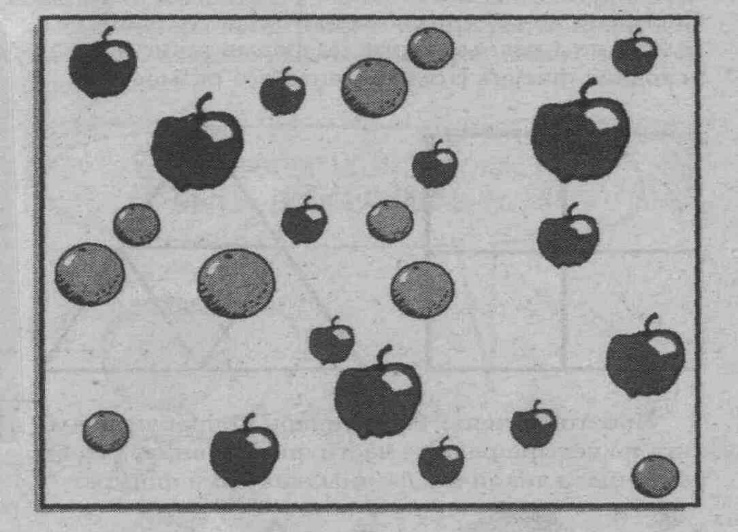 Тремя прямыми линиями отделите яблоки от апельсинов.Как разделить циферблат?Циферблат часов нужно разделить двумя прямыми линиями на три части так, чтобы, сложив числа в каждой части, получить три одинаковые суммы.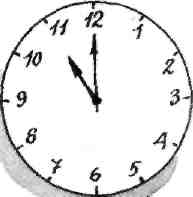 Циферблат часов нужно разделить пополам так, чтобы сумма цифр каждой половины была равна.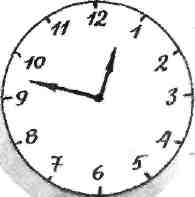 Для зрителей:Число – как много в этом слове
Для математики, друзья!
Но и в простой, обычной жизни
Без чисел нам никак нельзя!Сейчас для болельщиков конкурс у нас,
Они пусть покажут смекалку и класс
Команды свои пусть поддержат хоть баллом,
Ведь им от команд отставать не пристало!(Предлагаем болельщикам назвать строки из песен, пословиц, стихов, сказок, где есть числа.)5 Конкурс «Конструкторов».Из геометрических фигур вам необходимо сконструировать животное, картину, машину и т.д. все то, что вам захочется. Необходимо придумать название своей работы. В этом конкурсе оценивается творчество, аккуратность, понятность. Максимальное количество – 10 баллов. Время – 7-8 минут.Для зрителей:Сеть тяну, рыбу ловлю.
Попало немало:
Семь окуней, десять карасей,
1 ершок – и его в горшок.
Уху сварю, всех угощу.
Сколько рыб я сварю? (18)На ветвях, украшенных снежной бахромой,
Яблоки румяные выросли зимой.
Яблоки на яблоню сели – посмотри!
Прилетело весело их десятки три.
Вот, смотри, еще летят.
Их теперь уж 50.
Вы подумайте о том,
Сколько прилетело птиц потом? (20)К серой цапле на урок
Прилетели 16 сорок.
А из них лишь три сороки
Приготовили уроки.
Сколько лодырей-сорок
Прилетело на урок? (13)По траве бежал котенок,А за ним бежал щенок.Кто, ребята, сосчитает,Сколько там бежало ног?Двое шустрых поросятТак замерзли, что дрожат.Посчитайте и скажите:Сколько валенок купить им?Две веселые мартышкиПокупать ходили книжки.И купили книг по пять,Чтобы было что читать.Только глупые мартышкиСосчитать не могут книжки.Ты мартышкам помоги,Сколько книг у них, скажи.Белочка грибы сушила,Только посчитать забыла.Белых было двадцать пять,Да еще масляток пять,Семь груздей и две лисички,Очень рыженьких сестрички.У кого ответ готов?Сколько было всех грибов?Подведение итогов и награждение.Резерв:Далее предлагаем разгадать загадки:1. У кого усы длиннее ног? (У таракана)2. Петух, стоя на 1 ноге весит 2 кг. Сколько он будет весить, если встанет на обе ноги? (2 кг)3. У кого пятачок есть, а на него ничего не купишь? (у поросенка)4. Всегда шагаем мы вдвоем.
Похожие, как братья
Мы за обедом – под столом
А ночью - под кроватью. (ботинки)5.Для пяти мальчиков пятеро чуланчиков, а выход один. Что это? (перчатки)6. Живут два друга, глядят в два круга (глаза, очки)7. Семь воробьишек спустились на грядки,
Скачут и что-то клюют без оглядки.
Котик - хитрюга внезапно подкрался,
Мигом схватил одного и умчался.
Вот как опасно клевать без оглядки!
Сколько теперь их осталось на грядке? (все улетели)8. Две в руках,
Две в ногах.
Не повалишься в снегах;
А пройдёшь ты без труда –
Только лягут два следа. (лыжи и лыжные палки)9. Что было завтра, а будет вчера? (сегодня)10.Стоит поперек входа, одна рука в избе, другая на 